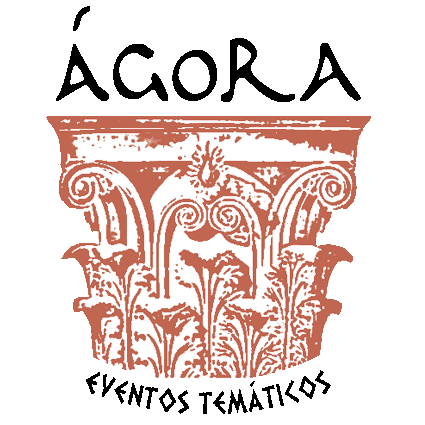 Móviles:   633 102 113e-mail: agoraeventostematicos@gmail.comÁgora Eventos TemáticosMERCADO MEDIEVALPuebla de Don Fadrique  (Granada)MERCADO MEDIEVALPuebla de Don Fadrique  (Granada)Fecha: Del 7 al 9 de AgostoLocalidad y provincia: Puebla de Don Fadrique (Granada)Duracion:3 díasUbicacion dentro de la localidad:Calle Cinto AltaPara participar:Enviar correo a agoraeventostematicos@gmail.comTeléfonos: 633 102 113Montaje (dia y hora):Dia 7 de 9:00 a 15:00 horas. Inaguracion el 7 de Marzo a las 19:00 horasHorario del Mercado:Tarde de 19 a 1 de la madrugada. Mañanas de Sábado y Domingo de 12 a 15 horas Plazas (Nro de paradas aprox.)30Precio50€ hasta tres metros. 10€  metro adicional. Requisitos:Ser artesano o mercader que no interfiera con éstos. Registro sanitario y carnet de manipulador para puestos de alimentacion. Vestuario medieval.Selección:Se realizará selección en base a la calidad y novedad de los productos, la asistencia a anteriores ediciones y el orden de inscripción e ingreso.Se habilitara :Tomas de luz, agua, aseos en el mercado, animación, espacio infantil, duchas, vigilancia nocturna.Programación:Atracciones infantiles, talleres, espectáculos, música.Decoración:Se decorará el espacio con grecas y  telas 